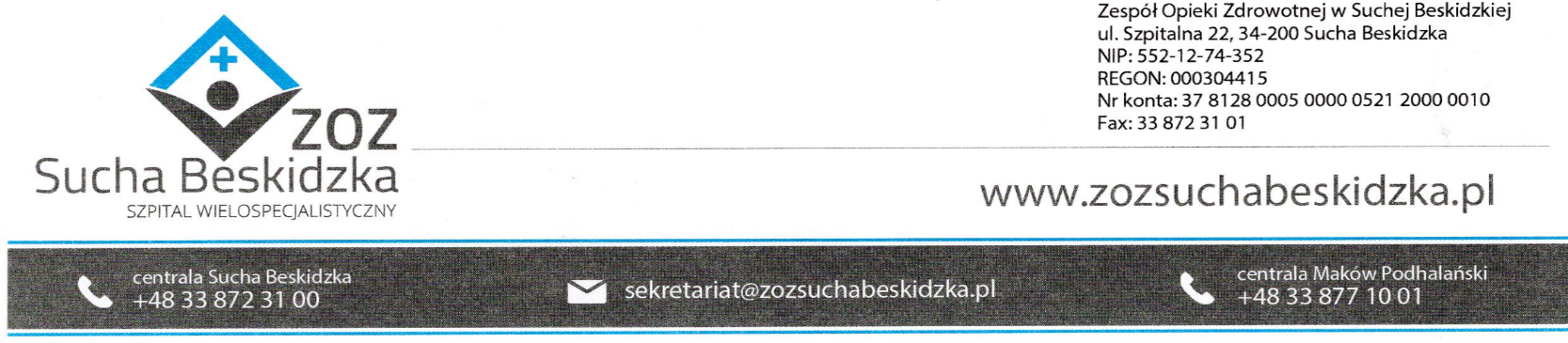 Znak: ZOZ.V.010/DZP/59/23                                             Sucha Beskidzka dnia 17.08.2023r.       Dotyczy: Postępowania na dostawę sprzętu 1x użytku oraz materiałów medycznych: V postepowanie.                        Dyrekcja Zespołu Opieki Zdrowotnej w Suchej Beskidzkiej odpowiada na poniższe pytania:Pakiet 1Poz.1 Prosimy zamawiającego o dopuszczenie cewnika do odsysania w systemie zamkniętym na 72 godziny do rurek intubacyjnych o długości 54 cm, skalowany co 1 cm, rozmiar kodowany kolorystycznie oraz numerycznie na cewniku, z jednym otworem centralnym i 2 bocznymi naprzeciwległymi, z blokadą próżni wyposażoną w zatyczkę  na uwięzi, pozbawiony DEHP w rozmiarach: 10 ; 12 ; 14 i 16 Fr do wyboru przez zamawiającego, kompatybilny z adapterem do dróg oddechowych z obrotowym portem do połączenia obwodu oddechowego z obrotowym portem do połączenia z rurką intubacyjną/  lub tracheotomijną, z potwierdzoną w instrukcji użycia możliwością stosowania przez 7 dni, z portem dostępu w osi adaptera i rurki pozwalającym bez rozłączania  obwodu oddechowego oraz bez rozłączania adaptera od rurki intubacyjnej/tracheostomijnej na odsysanie w systemie zamkniętym, otwartym, wykonanie procedury bronchoskopii, mini-Bal, rozgałęziony pod kątem  45 stopni, z jednokierunkowym portem luer do przepłukiwania cewnika umożliwiającym także podanie leku, z silikonową, bezobsługową, samouszczelniającą się, dwudzielną zastawką oddzielającą całkowicie komorę płukania od dróg oddechowych pacjenta.Odp. Zamawiający podtrzymuje zapisy SWZ.Poz.2 Prosimy zamawiającego o dopuszczenie cewnika do odsysania w systemie zamkniętym na 72 godziny do rurek tracheostomijnych o długości 34 cm, skalowany co 1 cm, rozmiar kodowany kolorystycznie oraz numerycznie na cewniku, z jednym otworem centralnym i 2 bocznymi naprzeciwległymi, z blokadą próżni wyposażoną w zatyczkę  na uwięzi, pozbawiony DEHP w rozmiarach: 10 ; 12 ; 14 i 16 Fr do wyboru przez zamawiającego, kompatybilny z adapterem do dróg oddechowych z obrotowym portem do połączenia obwodu oddechowego z obrotowym portem do połączenia z rurką intubacyjną/  lub tracheotomijną, z potwierdzoną w instrukcji użycia możliwością stosowania przez 7 dni, z portem dostępu w osi adaptera i rurki pozwalającym bez rozłączania  obwodu oddechowego oraz bez rozłączania adaptera od rurki intubacyjnej/tracheostomijnej na odsysanie w systemie zamkniętym, otwartym, wykonanie procedury bronchoskopii, mini-Bal, rozgałęziony pod kątem  45 stopni, z jednokierunkowym portem luer do przepłukiwania cewnika umożliwiającym także podanie leku, z silikonową, bezobsługową, samouszczelniającą się, dwudzielną zastawką oddzielającą całkowicie komorę płukania od dróg oddechowych pacjenta.Odp. Zamawiający podtrzymuje zapisy SWZ.